MARTIAL ARTS ACADEMY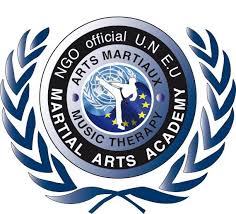                                Chers parents, chers élèves,Nous sommes arrivés déjà au mois de juin, et la fin de saison approche, c’est pourquoi, je vous prie de prendre note des prochaines dates : Vendredi 16 juin 2023 : Passage de grade des Biberons à 18h00, il n’y aura pas de cours pour enfants. Samedi 17 juin 2023, passage de grade pour Enfants, même salle, à partir de 10h00. Vendredi 30 juin : Fête de club, verre de l’amitiéSamedi 01 juillet : STAGE SELF DEFENSE FEMININEJe vais vous distribuer les divers documents et communiquer sur notre site et réseaux sociaux.Depuis le mois de mai, des nouveaux viennent faire des essais pour la saison prochaine, et nous recevons beaucoup d’appels également pour les inscriptions de la prochaine saison. De plus, le samedi 02 septembre 2023, nous serons au Palais des congrès pour le Forum d’association, grosse journée de rencontres ou énormément de personnes viennent pour s’informer et en général beaucoup s’inscrivent pour la saison (ce qui est arrivé cette année pour nous, grâce en autre au forum d’association) Donc, pour les personnes qui veulent continuer avec nous la saison prochaine, je vous invite à nous renvoyer votre dossier d’inscription complet (avant fin juin) afin de vous réserver une place, car nous serons limités en matière d’espace et de place la saison prochaine 2023/2024. Vous trouverez la fiche d’inscription sur le site de : www.martialartsacademy.fr , rubrique : Fiche d’inscription, ainsi que notre adresse : Robeaux Fabrice, Martialartsacademy, 780 route de Viviers, Cité Adine, 26780 Châteauneuf du Rhône.Vous pouvez toujours demander une adhésion au groupe Facebook : Les tigres de Montélimar, ainsi que sur notre groupe Whatsapp pour le groupe : MAA 2022 /2023Je reste à votre disposition pour tous renseignements complémentairesMerci à vous, à très bientôt Fabrice RobeauxProfesseur diplômé d’état 5 ème Dan Taekwondo